Oakham Town Council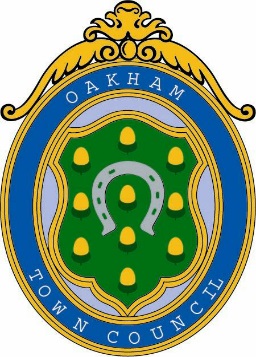 Rol House, Long Row, Oakham, Rutland, LE15 6LN 01572 723627         enquiries@oakhamtowncouncil.gov.ukwww.oakhamtowncouncil.gov.ukTO: ALL MEMBERS OF THE COMMITTEEA MEETING OF THE RECREATIONAL, PLANNING AND GENERAL PURPOSES COMMITTEE WILL BE HELD ON WEDNESDAY 30th March 2022 AT 6.30 P.M. AT THE OFFICES OF OAKHAM TOWN COUNCIL, ROL HOUSE, LONG ROW, OAKHAM, RUTLAND, LE15 6LNMEMBERS OF THE PRESS AND PUBLIC ARE CORDIALLY INVITED TO ATTEND Kathy GeraghtyKathy GeraghtyDeputy Town Clerk16th March 2022           NOTICE OF MEETINGPublic Notice of the meeting has been given in accordance with schedule 12, Para 10(2) of the Local Government Act 1972. The Meeting is open to the press and public. Members of the public attending this meeting are advised that it may be filmed and recorded.AGENDA 	    APOLOGIES AND REASONS FOR ABSENCE  	DECLARATIONS OF INTEREST:   Members are invited to declare disclosable pecuniary 	interests and other interests in items on the agenda3.    	DEPUTATIONS BY THE PUBLIC           De Merke Estates would like to attend the meeting via Zoom to present their proposal for land west of B640, Branston Road, Oakham via a Zoom Link.4.         MINUTES (Appendix A)Confirm the Minutes of the meeting held on 26th January 2022 as a true record of the meeting.                5.	CHAIRMAN AND MEMBERS REPORTS:  To receive reports from the Committee 	Chairman and members who have attended meetings on behalf of Oakham town 	Council5.i     Agenda Cutts Close Lighting to receive a technical briefing from Ritelight           (Systems) Ltd ref minutes 26-01-106.   		PLANNING APPLICATIONS		To consider the following application and make recommendations, comments, and 	observations thereon to Rutland County Council2022/0039/OUT Proposal: Outline planning application with all matters reserved except means of                           access for B1 Office development (employment use as per site allocation)                          Land To The North of Maresfield Road Barleythorpe Rutland.2022/0261/ADV Proposal: Signage for hair salon, 2 no. flat to wall signs and 1 no. hanging sign.                           13 Market Place, Oakham LE15 6DT2022/0311/FUL Proposal: Existing single storey extension to be removed to facilitate new two                                   storey extension to the Southwest of the property. Proposed Entrance Porch to                                       the Northwest.                           55 Burley Road Oakham LE15 6DJ7.   REQUESTS TO USE CUTTS CLOSE      To consider a request and grant permission for Hollands Fair to use Cutts Close during      Sunday 24th April – 2nd May 2022  8.    2022 SUMMER FLOWERS (Appendix B)  	9.    BANDSTAND  To discuss the removal of flower beds surrounding the Band Stand, as Oakham In Bloom had advised the council 2 years ago they were no longer able to maintain the flower beds.  10.   DATE AND TIME OF NEXT MEETING:  To confirm as 27th April 2022 at 6.30 p.m.